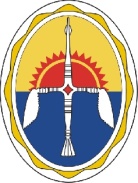  АДМИНИСТРАЦИЯПОСЕЛКА  ЧИРИНДАЭВЕНКИЙСКОГО МУНИЦИПАЛЬНОГО РАЙОНАКРАСНОЯРСКОГО КРАЯ  ПОСТАНОВЛЕНИЕ «12» марта 2024 г.						                                     № 6 -пО признании утратившим силу Постановления Администрации поселка Чиринда от 28.01.2011г. №6 «Об утверждении административного регламента по предоставлению муниципальной услуги «Выдача выписки из домовой книги»» В целях приведения в соответствии с действующим законодательством Российской Федерации, Уставом поселка Чиринда ПОСТАНОВЛЯЮ:1. Признать утратившим силу Постановление Администрации поселка Чиринда от 28.01.2011г. №6 «Об утверждении административного регламента по предоставлению муниципальной услуги «Выдача выписки из домовой книги».2. Настоящее постановление вступает в силу с момента опубликования его в периодическом печатном средстве массовой информации «Официальный вестник Эвенкийского муниципального района».3. Контроль исполнения настоящего постановления оставляю за собой.И.о. Главы поселка Чиринда                                                       Е.И. Шулунова                                                                   